Уничтожение персональных данных - действия, в результате которых становится невозможным восстановить содержание персональных данных в информационной системе персональных данных и (или) в результате которых уничтожаются материальные носители персональных данных;Обезличивание персональных данных - действия, в результате которых становится невозможным без использования дополнительной информации определить принадлежность персональных данных конкретному субъекту персональных данных;Информационная система персональных данных (ИСПДН) - совокупность содержащихся в базах данных персональных данных и обеспечивающих их обработку информационных технологий и технических средств;Трансграничная передача персональных данных - передача персональных данных на территорию иностранного государства органу власти иностранного государства, иностранному физическому лицу или иностранному юридическому лицу.II. Принципы и условия обработки персональных данных 2.1 Обработка персональных данных должна осуществляться с соблюдением следующих принципов:   2.1.1 Обработке подлежат только персональные данные, которые отвечают конкретным, заранее определенным и законным целям их обработки (обеспечение трудового договора,  обучении и продвижении по службе, осуществление учебного процесса, обеспечение сохранности имущества оператора).     2.1.2 Обрабатываемые персональные данные не должны быть избыточными по отношению к заявленным целям их обработки. При определении объема и содержания обрабатываемых персональных данных оператор должен руководствоваться Конституцией Российской Федерации, Трудовым кодексом РФ и иными федеральными законами.2.1.3 При обработке персональных данных должны быть обеспечены точность персональных данных, их достаточность. 2.1.4 Хранение персональных данных должно осуществляться в форме, позволяющей определить субъекта персональных данных, не дольше, чем этого требуют цели обработки, если срок хранения персональных данных не установлен федеральным законом, договором, стороной которого, выгодоприобретателем или поручителем по которому является субъект персональных данных. 2.1.5 Обрабатываемые персональные данные подлежат уничтожению либо обезличиванию по достижении целей обработки или в случае утраты необходимости в достижении этих целей, если иное не предусмотрено федеральным законом.2.2      Обработка персональных данных допускается в следующих случаях:2.2.1  Обработка персональных данных осуществляется с согласия субъекта персональных данных на обработку его персональных данных. Субъект персональных данных принимает решение о предоставлении его персональных данных и дает согласие на их обработку свободно, своей волей и в своем интересе. Согласие на обработку персональных данных должно быть конкретным, информированным и сознательным. Согласие на обработку персональных данных может быть дано субъектом персональных данных или его представителем в любой позволяющей подтвердить факт его получения форме, если иное не установлено федеральным законом. В случае получения согласия на обработку персональных данных от представителя субъекта персональных данных полномочия данного представителя на дачу согласия от имени субъекта персональных данных проверяются оператором. Согласие на обработку персональных данных может быть отозвано субъектом персональных данных. В случае отзыва субъектом персональных данных согласия на обработку персональных данных оператор вправе продолжить обработку персональных данных без согласия субъекта персональных данных при наличии оснований, указанных в федеральном законе. В случаях, предусмотренных федеральным законом, обработка персональных данных осуществляется только с согласия в письменной форме субъекта персональных данных.2.2.2 обработка персональных данных необходима для осуществления правосудия, исполнения судебного акта, акта другого органа или должностного лица, подлежащих исполнению в соответствии с законодательством Российской Федерации об исполнительном производстве;2.2.3 Обработка персональных данных необходима для исполнения договора, стороной которого, выгодоприобретателем или поручителем является субъект персональных данных, а также для заключения договора по инициативе субъекта персональных данных или договора, по которому субъект персональных данных будет являться выгодоприобретателем или поручителем;2.2.4 Обработка персональных данных необходима для защиты жизни, здоровья или иных жизненно важных интересов субъекта персональных данных, если получение согласия субъекта персональных данных невозможно;2.2.5 Обработка персональных данных необходима для осуществления прав и законных интересов оператора или третьих лиц либо для достижения общественно значимых целей при условии, что при этом не нарушаются права и свободы субъекта персональных данных;2.2.6 Обработка персональных данных осуществляется в статистических или иных исследовательских целях, при условии обязательного обезличивания персональных данных;2.2.7 Осуществляется обработка персональных данных, сделанных общедоступными субъектом персональных данных;2.3  Обработка специальных категорий персональных данных, касающихся расовой, национальной принадлежности, политических взглядов, религиозных или философских убеждений, состояния здоровья, интимной жизни, не допускается, за исключением случаев, когда:2.3.1 субъект персональных данных дал согласие в письменной форме на обработку своих персональных данных; 2.3.2  персональные данные сделаны общедоступными субъектом персональных данных;2.3.3  (см. текст в предыдущей редакции)обработка осуществляется в соответствии с законодательством о государственной социальной помощи, трудовым законодательством, законодательством о пенсиях по государственному пенсионному обеспечению, о трудовых пенсиях;2.3.4   обработка персональных данных необходима для защиты жизни, здоровья или иных жизненно важных интересов субъекта либо жизни, здоровья или иных жизненно важных интересов других лиц и получение согласия субъекта невозможно;2.3.5  (см. текст в предыдущей редакции) обработка персональных данных осуществляется в медико-профилактических целях, в целях установления медицинского диагноза, оказания медицинских и медико-социальных услуг при условии, что обработка персональных данных осуществляется лицом, профессионально занимающимся медицинской деятельностью и обязанным в соответствии с законодательством Российской Федерации сохранять врачебную тайну;2.3.6   (см. текст в предыдущей редакции) обработка персональных данных осуществляется в соответствии с законодательством об обязательных видах страхования, со страховым законодательством;2.3.7  в других случаях, предусмотренных федеральными законами. (см. текст в предыдущей редакции)2.4   Сведения, которые характеризуют физиологические и биологические особенности человека, (биометрические персональные данные) и которые используются оператором для установления личности субъекта персональных данных, могут обрабатываться только при наличии согласия в письменной форме субъекта персональных данных, за исключением случаев, предусмотренных федеральными законами 2.5   Обработка персональных данных о судимости может осуществляться государственными органами или муниципальными органами в пределах полномочий, предоставленных им в соответствии с законодательством Российской Федерации, а также иными лицами в случаях и в порядке, которые определяются в соответствии с федеральными законами.2.6  При сборе персональных данных оператор обязан предоставить (за исключением случаев, предусмотренных федеральными законами) субъекту персональных данных по его просьбе следующую информацию:2.6.1  подтверждение факта обработки персональных данных оператором;2.6.2  правовые основания и цели обработки персональных данных;2.6.3  цели и применяемые оператором способы обработки персональных данных;2.6.4 наименование и место нахождения оператора, сведения о лицах (за исключением работников оператора), которые имеют доступ к персональным данным или которым могут быть раскрыты персональные данные на основании договора с оператором или на основании федерального закона;2.6.5 обрабатываемые персональные данные, относящиеся к соответствующему субъекту персональных данных, источник их получения, если иной порядок представления таких данных не предусмотрен федеральным законом;2.6.6  сроки обработки персональных данных, в том числе сроки их хранения;2.6.7 порядок осуществления субъектом персональных данных прав, предусмотренных  соответствующими федеральными законами;2.6.8 информацию об осуществленной или о предполагаемой трансграничной передаче данных;2.6.9  наименование или фамилию, имя, отчество и адрес лица, осуществляющего обработку персональных данных по поручению оператора, если обработка поручена или будет поручена такому лицу;2.7  Если предоставление персональных данных является обязательным в соответствии с федеральным законом, оператор обязан разъяснить субъекту персональных данных юридические последствия отказа предоставить его персональные данные.   2.8   Информация о персональных данных предоставляется оператору субъектом устно, либо путем заполнения личных карточек формы Т-2 для работников , которые хранятся в личном деле в отделе кадров (регистратуре/архиве). Если персональные данные субъекта возможно получить только у третьей стороны, то субъект должен быть уведомлен В письменном уведомлении оператор должен сообщить субъекту о целях, предполагаемых источниках и способах получения персональных данных, характере подлежащих получению персональных данных (например, оформление запроса в медицинское учреждение о прохождении обследования и лечения и т.п.) и последствиях отказа субъекта дать письменное согласие на их получение.2.9  При поступлении на работу работник представляет сотрудникам отдела кадров следующие документы, содержащие персональные данные:- паспорт или иной документ, удостоверяющий личность;- трудовую книжку, за исключением случаев, когда трудовой договор заключается впервые или работник поступает на работу на условиях совместительства;- страховое свидетельство государственного пенсионного страхования;- свидетельство о регистрации индивидуального налогового номера (ИНН);- документы воинского учета - для военнообязанных и лиц, подлежащих призыву на военную службу;- документ об образовании, о квалификации или наличии специальных знаний - при поступлении на работу, требующую специальных знаний или специальной подготовки;2.10  Запрещается требовать от лица, поступающего на работу (или прием), документы помимо предусмотренных Трудовым кодексом РФ, иными федеральными законами, указами Президента Российской Федерации и постановлениями Правительства Российской Федерации.2.11   При заключении трудового договора и в ходе трудовой деятельности может возникнуть необходимость в предоставлении служащим документов:- о возрасте детей;- об инвалидности;- о донорстве;- о составе семьи;- о необходимости ухода за больным членом семьи;- прочие.2.12 После того, как будет принято решение о приеме работника на работу, а также впоследствии в процессе трудовой деятельности, к документам, содержащим персональные данные субъекта, также будут относиться:- трудовой договор;- приказ о приеме на работу;- приказы о поощрениях и взысканиях;- медицинский осмотр сотрудника при приеме на работу;- приказы, связанные с аттестацией, повышением квалификации сотрудников и др;- карточка унифицированной формы Т-2, утвержденная постановлением Госкомстата России от 05.01.04 №1;- другие документы согласно законодательству Российской Федерации2.13 В целях информационного обеспечения могут создаваться общедоступные источники персональных данных (в том числе справочники, адресные книги). В общедоступные источники персональных данных с письменного согласия субъекта персональных данных могут включаться его фамилия, имя, отчество, год и место рождения, адрес, абонентский номер, сведения о профессии и иные персональные данные, сообщаемые субъектом персональных данных. (см. текст в предыдущей редакции)Сведения о субъекте персональных данных должны быть в любое время исключены из общедоступных источников персональных данных по требованию субъекта персональных данных либо по решению суда или иных уполномоченных государственных органов.2.14 К числу  потребителей персональных данных вне учреждения относятся государственные и негосударственные функциональные структуры: налоговые инспекции; правоохранительные органы; органы статистики; страховые агентства; военкоматы; органы социального страхования; пенсионные фонды; подразделения федеральных, областных и муниципальных органов управления. Надзорно-контрольные органы имеют доступ к информации только в сфере своей компетенции.III. Хранение и защита персональных данных 3.1. Персональные данные субъектов хранятся на бумажных носителях в помещении отдела кадров. Для этого используются специально оборудованные шкафы и сейфы. Личные дела уволенных (прошедших обучение) субъектов хранятся в архиве Учреждения.3.2. Сведения о начислении и выплате заработной платы работникам Учреждения хранятся на бумажных носителях в помещении подразделения экономики и бухгалтерского учета. По истечении сроков хранения, установленных законодательством РФ, данные сведения передаются в архив Учреждения.   3.3. Конкретные обязанности по ведению, хранению личных дел субъектов, заполнению, хранению и выдаче трудовых книжек, иных документов, отражающих персональные данные субъектов, возлагается на работников отдела кадров, а по хранению личных дел уволенных (прошедших обучение) субъектов – на работников архива  и закрепляются в должностных инструкциях.3.4. Персональные данные субъектов хранятся не дольше, чем этого требуют цели их обработки, и они подлежат уничтожению по достижении целей обработки или в случае утраты необходимости в их достижении.  Документы, содержащие персональные данные, подлежат хранению и уничтожению в порядке, предусмотренном архивным законодательством Российской Федерации.3.5. Сведения о субъектах персональных данных  Учреждения хранятся также на электронных носителях  и  в базах данных: Система передачи данных «Астрал- отчет» (передача сведений в налоговую инспекцию, пенсионный фонд, статистику), «1С: Бухгалтерия 8», программный продукт «АСУ-Программа».3.6. При получении сведений, составляющих персональные данные субъектов заинтересованные лица имеют право получать только те персональные данные, которые необходимы для выполнения конкретных функций и заданий.3.7  Использование и хранение биометрических персональных данных вне информационных систем персональных данных могут осуществляться только на таких материальных носителях информации и с применением такой технологии ее хранения, которые обеспечивают защиту этих данных от неправомерного или случайного доступа к ним, их уничтожения, изменения, блокирования, копирования, предоставления, распространения.3.8. Защита информации о персональных данных.3.8.1. Сотрудники Учреждения, имеющие доступ к персональным данным, обязаны принимать необходимые организационные и технические меры для защиты персональных данных от неправомерного или случайного доступа к ним, уничтожения, модифицирования, блокирования, копирования, распространения, а также от иных неправомерных действий в отношении данной информации.3.8.2 Обеспечение безопасности персональных данных достигается, в частности:- определением угроз безопасности персональных данных при их обработке в информационных системах персональных данных;- применением организационных и технических мер по обеспечению безопасности персональных данных при их обработке в информационных системах персональных данных, необходимых для выполнения установленных Правительством Российской Федерации уровней защищенности персональных данных;- применением прошедших в установленном порядке процедуру оценки соответствия средств защиты информации;- оценкой эффективности принимаемых мер по обеспечению безопасности персональных данных до ввода в эксплуатацию информационной системы персональных данных;-  учетом машинных носителей персональных данных;-  контролем за принимаемыми мерами по обеспечению безопасности персональных данных и уровня защищенности информационных систем персональных данных.3.8.3 Сотрудники Учреждения, имеющие доступ к персональным данным, при пользовании доступом в сеть Интернет обязаны принимать максимальные меры по обеспечению безопасности:- установить и использовать антивирусное ПО (с обновлением баз вирусов);- установить и использовать брэндмауэр;- устанавливать обновление для операционной системы.3.8.4  Защита персональных данных работников и обучающихся, родителей (законных представителей) в учреждении возлагается на:руководителя Учреждения;зам. руководителя Учреждения по УВР;зам. руководителя Учреждения по АХЧ;главного бухгалтера;работников отдела кадров (ведение трудовых книжек, личных карточек формы Т-2, личных дел);работников бухгалтерии (ведение документации по учету труда и его оплате);- педагогов – организаторов.IV. Передача персональных данных 4.1. При передаче персональных данных субъектов сотрудники  Учреждения, имеющие доступ к персональным данным, должны соблюдать следующие требования:4.1.1. Не раскрывать третьим лицам и не распространять персональные данные без согласия субъекта персональных данных, если иное не предусмотрено федеральным законом.4.1.2. Поручать обработку персональных данных другому лицу только с согласия субъекта персональных данных, если иное не предусмотрено федеральным законом, на основании заключаемого с этим лицом договора. Лицо, осуществляющее обработку персональных данных по поручению оператора, не обязано получать согласие субъекта персональных данных на обработку его персональных данных. В случае, если оператор поручает обработку персональных данных другому лицу, ответственность перед субъектом персональных данных за действия указанного лица несет оператор. Лицо, осуществляющее обработку персональных данных по поручению оператора, несет ответственность перед оператором4.1.3. Не сообщать персональные данные субъекта в коммерческих целях без его письменного согласия.4.1.4. Предупредить лиц, получающих персональные данные субъекта, о том, что эти данные могут быть использованы лишь в целях, для которых они сообщены, и требовать от этих лиц подтверждения того, что это правило соблюдено.4.1.5. Разрешать доступ к персональным данным субъектов только специально уполномоченным лицам, при этом указанные лица должны иметь право получать только те персональные данные субъектов, которые необходимы для выполнения конкретных функций.4.1.6. Не запрашивать информацию о состоянии здоровья работника, за исключением тех сведений, которые относятся к вопросу о возможности выполнения работником трудовой функции;4.1.7. Передавать персональные данные работника представителю субъекта в порядке, установленном Трудовым кодексом РФ и иными федеральными законами, и ограничивать эту информацию только теми персональными данными субъекта, которые необходимы для выполнения указанным представителем его функций.4.1.8  Трансграничная передача персональных данных на территории иностранных государств, не обеспечивающих адекватной защиты прав субъектов персональных данных, может осуществляться при наличии согласия в письменной форме субъекта персональных данных на трансграничную передачу его персональных данных;4.2. Все сведения о передаче персональных данных субъекта регистрируются в Журнале учета передачи персональных данных в целях контроля правомерности использования данной информации лицами, ее получившими. В журнале фиксируются сведения о лице, направившим запрос, дата передачи персональных данных или дата уведомления об отказе в их предоставлении, а также отмечается какая именно информация была передана. V. Права и обязанности субъекта персональных данных5.1  Субъект персональных данных имеет право на получение сведений, о наличии у оператора своих персональных данных, целях и способах их обработки. Сведения должны быть предоставлены субъекту персональных данных оператором при обращении либо при получении запроса субъекта персональных данных или его представителя в доступной форме, и в них не должны содержаться персональные данные, относящиеся к другим субъектам персональных данных. Право субъекта персональных данных на доступ к своим персональным данным может быть ограничено только в случаях, предусмотренных законами.5.2 Субъект персональных данных вправе требовать от оператора уточнения его персональных данных, их блокирования или уничтожения в случае, если персональные данные являются неполными, устаревшими, неточными, незаконно полученными или не являются необходимыми для заявленной цели обработки, а также принимать предусмотренные законом меры по защите своих прав.5.3  Если субъект персональных данных считает, что оператор осуществляет обработку его персональных данных с нарушением требований  закона или иным образом нарушает его права и свободы, субъект персональных данных вправе обжаловать действия или бездействие оператора в уполномоченный орган по защите прав субъектов персональных данных или в судебном порядке.Уполномоченным органом по защите прав субъектов персональных данных является Федеральная служба по надзору в сфере связи, информационных технологий и массовых коммуникаций (Роскомнадзор, http://www. rsoc.ru) - территориальный орган Роскомнадзора по Пермскому краю.5. 4   Субъект персональных данных имеет право на защиту своих прав и законных интересов, в том числе на возмещение убытков и (или) компенсацию морального вреда в судебном порядке.5.5  В целях обеспечения достоверности персональных данных субъект обязан:5.5.1 При приеме на работу (сотрудники); поступлении в учреждение (обучающиеся, воспитанники, клиенты) предоставить оператору необходимые и достоверные персональные данные.5.5.2 В случае представления работником учреждению при заключении трудового договора подложных документов, трудовой договор может быть расторгнут по инициативе работодателя на основании статьи 81, п. 11 Трудового Кодекса Российской Федерации.5.5.3 Своевременно в срок, не превышающий 5 дней, сообщать учреждению об изменении своих персональных данных.VI. Обязанности оператора6.1 Учреждение при обработке персональных данных обязано принимать необходимые организационные и технические меры для защиты персональных данных от неправомерного или случайного доступа к ним, уничтожения, изменения, блокирования, копирования, распространения персональных данных, а также от иных неправомерных действий. Защита персональных данных от неправомерного их использования или утраты должна быть обеспечена учреждением за счет его средств, в порядке, установленном законом «О персональных данных».6.2  Учреждение обязано в порядке, предусмотренном законом «О персональных данных», сообщить субъекту персональных данных или его законному представителю информацию о наличии персональных данных, относящихся к соответствующему субъекту, а также предоставить возможность ознакомления с ними при обращении субъекта либо в течение 30-ти рабочих дней с даты получения запроса. В случае отказа в предоставлении информации оператор обязан дать в письменной форме мотивированный ответ, содержащий ссылку на основание для такого отказа, в срок, не превышающий тридцати дней со дня обращения субъекта персональных данных или его представителя либо с даты получения запроса .6.3 В случае выявления неправомерной обработки персональных данных,  оператор в срок, не превышающий трех рабочих дней с даты этого выявления, обязан прекратить неправомерную обработку персональных данных. В случае, если обеспечить правомерность обработки персональных данных невозможно, оператор в срок, не превышающий десяти рабочих дней с даты выявления неправомерной обработки персональных данных, обязан уничтожить такие персональные данные.6.4 Оператор должен обеспечить хранение первичной  документации по учету труда и его оплаты (документы по учету кадров, по учету и использованию рабочего времени, по оплате труда, медицинская документация и др.) При этом персональные данные не должны храниться дольше, чем это необходимо для выполнения задач, для которых они собирались, или дольше, чем это требуется в интересах субъектов персональных данных.6.4 Заполнение документации, содержащей персональные данные субъекта, осуществлять в соответствии с унифицированными формами первичной учетной документации по учету труда и его оплаты, утвержденными постановлением Госкомстата России от 05.01.04 №1.6.5 При обращении (получении запроса) субъекта или его представителя выдать копии документов (копии приказа о приеме на работу, приказов о переводах, приказа об увольнении с работы); выписки из трудовой книжки; справки о заработной плате, о начисленных и фактически уплаченных страховых взносах на обязательное пенсионное страхование, о периоде работы у данного оператора и другие). Копии документов, должны быть заверены надлежащим образом и предоставляться субъекту безвозмездно.6.6 Опубликовать или иным образом обеспечить неограниченный доступ к документу, определяющему его политику в отношении обработки персональных данных, к сведениям о реализуемых требованиях к защите персональных данных. 6.7  Все сотрудники, имеющие доступ к персональным данным субъектов, обязаны подписать соглашение о неразглашении персональных данных. VII. Ответственность за нарушение норм, регулирующих  обработку и защиту персональных данных субъекта7.1. Лица, виновные в нарушении норм, регулирующих обработку и защиту персональных данных,  несут предусмотренную законодательством Российской Федерации (дисциплинарную, гражданскую, административную и уголовную) ответственность.7.2 Моральный вред, причиненный субъекту персональных данных вследствие нарушения его прав, нарушения правил обработки персональных данных, а также требований к защите персональных данных, подлежит возмещению в соответствии с законодательством Российской Федерации. Возмещение морального вреда осуществляется независимо от возмещения имущественного вреда и понесенных субъектом персональных данных убытков.VIII. Заключительные положения8.1. Настоящее Положение вступает в силу с момента его утверждения руководителем Учреждения.8.2. Настоящее Положение доводится до сведения всех субъектов персональных данных -работников  Учреждения.ЛИСТ ОЗНАКОМЛЕНИЙ
с Положением об обработке и защите персональных данных
МАОУДОД «Детская школа искусств»(наименование организации)Приложение 1Форма заявленияо согласии работникана обработку персональных данныхСОГЛАСИЕна обработку персональных данныхРаботник  учреждения__________________________________________________________________(фамилия, имя, отчество)________________________________________________________________________________(наименование структурного подразделения)(далее Субъект), разрешает «_____________________________», в лице ответственных за обработку персональных данных должностных лиц (далее Оператору), обработку своих персональных данных (Список приведен в п.3 настоящего Согласия) на следующих условиях:1. Субъект дает согласие на обработку Оператором своих персональных данных, то есть совершение следующих действий: сбор, систематизацию, накопление, хранение, уточнение (обновление, изменение), использование, распространение (в том числе передачу), обезличивание, блокирование, уничтожение персональных данных, при этом общее описание вышеуказанных способов обработки данных приведено в ФЗ №152 от 27.07.2006 г., а также право на передачу такой информации третьим лицам, если это необходимо для поддержания функционирования информационных систем обеспечения и мониторинга технологического процесса, хозяйственной, научной, организационной и финансово-экономической деятельности  учреждения  и в случаях, установленных нормативными документами вышестоящих органов и законодательством.2.Оператор обязуется использовать данные Субъекта для функционирования информационных систем обеспечения и мониторинга технологического процесса,  хозяйственной, научной, организационной и финансово-экономической деятельности учреждения  в соответствии с действующим законодательством Российской Федерации. Оператор может передавать информацию третьей стороне в случаях и на условиях, предусмотренных федеральными законами.3. Перечень персональных данных, передаваемых Оператору на обработку:Биографические сведения: Фамилия, имя, отчество, пол, дата и место рождения, гражданство; владение иностранным языком;специальность, квалификация;Сведения о местах обучения, образовании, ученой степени и ученом звании: (город, образовательное учреждение, сроки обучения):  научные труды, изобретения, открытия, патенты, авторские свидетельства и др.; пребывание за границей; воинская обязанность;Сведения о местах работы, профессии, должности, стаже работы (город, название организации, должность, сроки работы);Сведения о наградах, поощрениях, взысканиях;Сведения о родителях, семейном положении, детях;Сведения о месте регистрации, проживания;Сведения о доходах, информации о выплатах и удержаниях;Сведения о социальных льготах,Паспортные данные;Данные документов об образовании, степенях, званиях, наградах, льготах, и др.;Номер страхового свидетельства государственного пенсионного страхования; Индивидуальный налоговый номер (ИНН);Сведения о состоянии здоровья;Фотографическое изображение.4. Субъект дает согласие на включение в общедоступные источники персональных данных (в соответствии с п. 1 ст. 8 ФЗ №152 от 27.07.2006 г.) этой информации в рамках функционирования информационных систем обеспечения и мониторинга технологического процесса, научной, организационной и финансово-экономической деятельности учреждения  следующие персональные данные:Биографические сведения; Сведения о местах обучения, специальности, квалификации, ученой степени, ученом звании (город, образовательное учреждение, сроки обучения);Сведения о местах работы профессии, должности, стаже, наградах, льготах (город, название организации, должность, сроки работы);Данные ИНН, номер пенсионного страхования, паспортные данные;Фамилия, имя, отчество, пол, дата и место рождения; Адрес регистрации, адрес проживания;Сведения об области научных интересов, научных трудах, изобретениях, патентах, авторских свидетельствах и др.;Фотографическое изображение5. Субъект персональных данных ознакомлен с документами учреждения, устанавливающими порядок обработки персональных данных, а также, со своими правами и обязанностями в этой области. Субъект персональных данных по письменному запросу имеет право на получение информации, касающейся обработки его персональных данных (в соответствии с п. 4 ст. 14 ФЗ №152 от 27.07.2006 г.) 6. Обработка персональных данных, не включенных в общедоступные источники, прекращается по истечении трёх лет с даты увольнения работника, за исключением случаев передачи данных на архивное хранение. Данные удаляются (уничтожаются) из информационных систем учреждения после указанного срока.6.1. При поступлении Оператору письменного заявления Субъекта о прекращении действия Согласия в случае увольнения, персональные данные деперсонализируются в 15-дневный срок.7. Настоящее согласие действует в течение срока хранения личного дела субъекта.8. Реквизиты и подписи сторон. Приложение 2                                                                         Форма заявления о согласии родителей на обработку персональных данныхВ  _________________________________________(наименование  и адрес учреждения, ____________________________________________централизованной бухгалтерии,____________________________________________органа управления образования  (социальными службами)ЗАЯВЛЕНИЕ
о согласии на обработку персональных данных подопечногоЯ нижеподписавш___ся, ______________________________________________(фамилия, имя, отчество)проживающ___ по адресу _____________________________________________(адрес места регистрации) паспорт_____________________________________________________________(серия и номер, дата выдачи,  название выдавшего органа) в соответствии с требованиями статьи 9 Федерального закона от 27.07.06 «О персональных данных» № 152-ФЗ подтверждаю свое согласие на обработку      _________________________________________________________________________ (наименование и адрес учреждения, централизованной бухгалтерии)(далее – Оператор) моих персональных данных, а также персональных данных  ____________________________________________________________________(фамилия, имя, отчество) которому являюсь ____________________________________________________(отцом, матерью, опекуном, попечителем) согласно перечню (приложение к настоящему заявлению) с целью оказания образовательных и социальных услуг. Предоставляю Оператору право осуществлять все действия (операции) с моими персональными данными, включая сбор, систематизацию, накопление, хранение, обновление, изменение, использование, обезличивание, блокирование, уничтожение. Оператор вправе обрабатывать мои персональные данные посредством внесения их в электронную базу данных, включения в списки (реестры) и отчетные формы, предусмотренные документами, регламентирующими предоставление отчетных данных (документов), и передавать их уполномоченным органам.Персональные данные могут быть также использованы для формирования банка данных контингента воспитанников (учащихся) в целях обеспечения мониторинга соблюдения прав граждан на получение образовательных и социальных услуг  и управления системой соответствующих служб.Срок хранения персональных данных составляет двадцать пять лет.Настоящее согласие дано мной ______________ (дата)  и действует бессрочно.Я подтверждаю, что мне известно о праве отозвать свое согласие посредством составления соответствующего письменного документа, который может быть направлен мной в адрес Оператора по почте заказным письмом с уведомлением о вручении либо вручен лично под расписку представителю Оператора.Подтверждаю, что ознакомлен с Положением о  защите персональных данных и положениями Федерального закона от 27 июля 2006 года № 152-ФЗ «О персональных данных»,  права  и  обязанности  в  области  защиты  персональных данных мне разъяснены.Об ответственности за достоверность представленных сведений предупрежден (а)Подпись:				Дата заполнения:  «__» ______  20___ФИО___________________________________			 Приложение к Заявлению
о согласии на обработку персональных данныхПеречень персональных данных, 
на обработку которых дается согласие– документы, удостоверяющие личность воспитанника (клиента) : свидетельство о рождении или паспорт;– документы о месте проживания;– документы о составе семьи;– паспортные данные родителей (законных представителей) ;– документы о получении образования, необходимого для поступления в соответствующий класс (личное дело, справка с предыдущего места учебы и т.п.);– полис медицинского страхования;– документы о состоянии здоровья (сведения об инвалидности, о наличии хронических заболеваний, медицинское заключение об отсутствии противопоказаний для обучения в образовательном учреждении конкретного вида и типа, о возможности изучения предметов, представляющих повышенную опасность для здоровья и т.п.);– документы, подтверждающие права на дополнительные гарантии и компенсации по определенным основаниям, предусмотренным законодательством (родители-инвалиды, неполная семья, ребенок-сирота и т.п.);– иные документы, содержащие персональные данные (в том числе сведения, необходимые для предоставления воспитаннику (клиенту) гарантий и компенсаций, установленных действующим законодательством).Подпись:				Дата заполнения:  «__» ______  20_ФИО______________________			 Персональные данные, предоставляемые для обработки_____________________________________________________________________(наименование  учреждения, централизованной бухгалтерии, 
органа управления социальными службами)Данные воспитанника (клиента):Фамилия _____________________ Имя_______________________________ Отчество ______________ Пол ________ Дата рождения________________ Место рождения __________________________________________________ Гражданство___________________Адрес места жительства __________________________________________________ Свидетельство о рождении (паспорт) _______________________________________Страховое свидетельство № ______, дата выдачи: «___» ______ 200__г.ИНН _______________________________________________Группа здоровья:  I,  II,  III,  IV 
                                                                                      (нужное подчеркнуть);Родной язык ___________________Какой по счету ребенок в семье (1, 2, 3…)____________Принадлежность к льготным категории: многодетная семья, малообеспеченная семья, дети-инвалиды; дети, пострадавшие в результате аварии на Чернобыльской АЭС и других радиационных катастроф; опекаемые; сироты; дети участников военных действий; другие  (нужное подчеркнуть).Данные родителей (законных представителей):Отец:Фамилия _____________________ Имя_______________________________ Отчество ______________ Пол ________ Дата рождения________________ Паспортные данные ______________________________________________Адрес места жительства ___________________________________________Место работы ___________________________________________________Должность ______________________________________________________Контактная информация:Телефон дом. ________________    сот.  _____________________________Адрес электронной почты _______________________________Мать:Фамилия _____________________ Имя_______________________________ Отчество ______________ Пол ________ Дата рождения________________ Паспортные данные ______________________________________________Адрес места жительства ___________________________________________Место работы ___________________________________________________Должность ______________________________________________________Контактная информация:Телефон дом. ________________    сот.  _____________________________Адрес электронной почты _______________________________Опекун (попечитель):Фамилия _____________________ Имя_______________________________ Отчество ______________ Пол ________ Дата рождения________________ Паспортные данные ______________________________________________Адрес места жительства ___________________________________________Место работы ___________________________________________________Должность ______________________________________________________Контактная информация:Телефон дом. ________________    сот.  _____________________________Адрес электронной почты _______________________________Подпись:	Дата заполнения:	«____» __________  20___ФИО_________________________________				Приложение 3Форма заявленияоб отказе на обработку персональных данныхЗаявлениеПрошу  Вас  прекратить  обработку  моих  персональных  данных в  связи с неправомерным их использованием.    "__" __________ 20__ г.  ____________        _____________________                                                                                              (подпись)      (расшифровка подписи)                             Приложение 4	Форма заявления о неразглашении персональных данных субъектаСОГЛАШЕНИЕо неразглашении персональных данных субъектаЯ, _________________________________, паспорт серии ________, номер _______________, выданный ______________________________________________ "___"___________ ____ года, понимаю, что получаю доступ  к  персональным данным работников, воспитанников (клиентов)  «_______________________________________________». Я также понимаю, что во время исполнения  своих  обязанностей,  мне  приходится  заниматься  сбором,  обработкой  и  хранением   персональных данных.Я понимаю, что разглашение такого  рода  информации  может  нанести ущерб субъектам персональных данных, как прямой, так и косвенный.В связи с этим, даю обязательство, при работе  (сбор,   обработка и  хранение) с персональными данными соблюдать все описанные  в  "Положении об обработке и защите персональных данных   в учреждении «_______________________________________» требования.Я подтверждаю, что не имею права разглашать сведения:- биографические данные;- сведения об образовании;- сведения о трудовом и общем стаже;- сведения о составе семьи;- паспортные данные;- сведения о воинском учете;- сведения о заработной плате сотрудника;- сведения о социальных льготах;- специальность;- занимаемая должность;- наличие судимостей;- адрес места жительства;- домашний телефон;- содержание трудового договора;- содержание декларации, подаваемой в налоговую инспекцию;- подлинники и копии приказов по личному составу;- личные дела и трудовые книжки сотрудников;- основания к приказам по личному составу;- материалы по повышению квалификации, переподготовке, аттестации;- копии отчетов, направляемые в органы статистики;- прочие сведения.Я предупрежден(а) о том, что в случае  разглашения  мной  сведений,  касающихся персональных данных или их утраты я  несу ответственность в соответствии со ст. 90 Трудового кодекса Российской Федерации и ст. 183 Уголовного кодекса РФ. "___"__________ 200__ г.                                                                   _____________________                                                                                                                              (подпись)Приложение № 5Журнал учета передачи персональных данныхУТВЕРЖДАЮ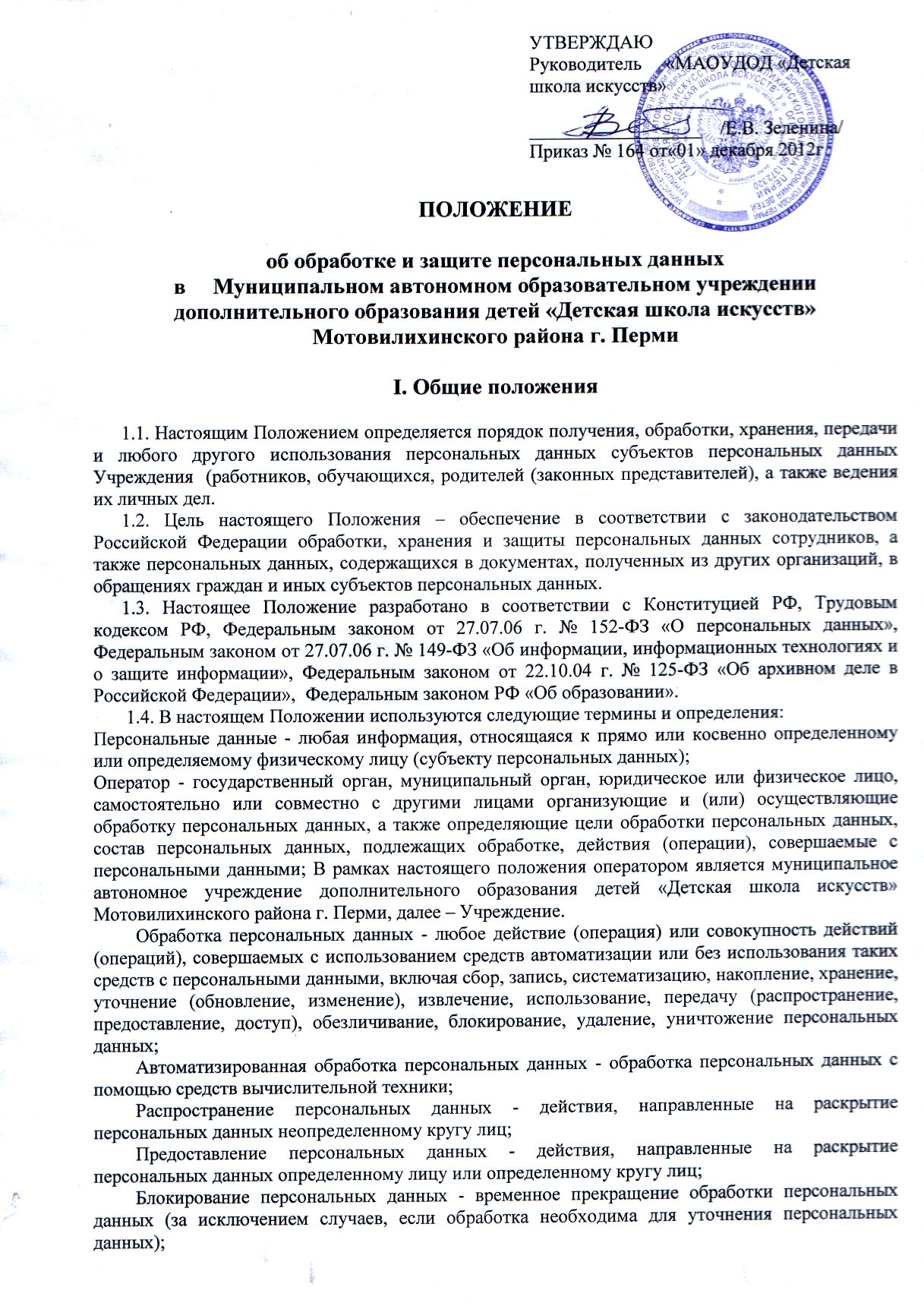 Руководитель     «МАОУДОД «Детская школа искусств»__________________    /Е.В. Зеленина/Приказ № 164 от«01» декабря 2012г№ п/пФ.И.О.ДолжностьДатаПодпись№ _____/______«____»____________20___г.Субъект.Ф.И.О.:______________________
____________________________ ;Адрес:_______________________ ____________________________ ;Паспортные данные:___________
_____________________________
_____________________________;____________ /_______________    (Подпись)                 (Ф.И.О.)Оператор.________________________________________________________________________________________ Ф.И.О. ответственного лица:Адрес :________________________________________________ /____________________   (Подпись)              (Ф.И.О.)  _________________________________________________Наименование (Ф.И.О.) оператора___________________________________________________Адрес оператора_________________________________________________Ф.И.О. субъекта персональных данных_________________________________________________Адрес, где зарегистрирован субъектперсональных данных_________________________________________________Номер основного документа, удостоверяющегоего личность_________________________________________________Дата выдачи указанного документа_________________________________________________Наименование органа, выдавшего документ№ п/пСведения о запрашивающем лицеСостав запрашиваемых персональных данныхЦель получения персональных данныхОтметка о передаче или отказе в передаче персональных данныхДата передачи/отказа в передаче персональных данныхПодпись запрашивающего лицаПодпись ответственного сотрудника